Request for Proposal 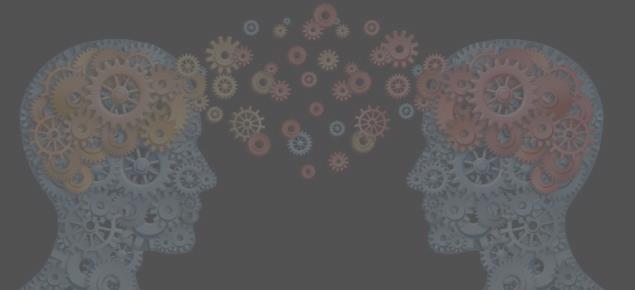 #18-004 Health Plan and Benefits Consultant ServicesMay 4, 2018Request For Proposal Health and Benefit Plans Consulting ServicesPrepared For Emergence Health NetworkTable of ContentsI.	General Information	3Process & Timeline	4General Provisions	6II.	Procurement Protocols & RFP Response Package Instructions	18Response Timeline	18Response & Communication Protocols	18Response Package Components	19Appendix A: EHN Signature Page	27Appendix B: Deviation Form	28Appendix C: HUB Subcontracting Plan	29Appendix D: Conflict of Interest Questionnaire	30Appendix E: Certification Regarding Lobbying	31Appendix F: EHN Appointed Officers and Employees	32General InformationEmergence Health Network InformationEmergence Health Network (Local Authority) is the Department of State Health Services (DSHS) designated Mental Health Authority established to plan, coordinate, develop policy, develop and allocate resources, supervise, and ensure the provision of community based mental health and intellectual and developmental disability services for the residents of El Paso County, Texas.Background Information and Services to be ProvidedMISSIONEmergence Health Network (EHN) ensures superior recovery based services for mental health, developmental disability, and related conditions for the people of El Paso County. VISIONEHN will lead behavioral and developmental services in the El Paso region ensuring access to quality services, advocating for a better quality of life, and providing strength, hope and recovery for persons with mental illness and developmental disabilities.PHILOSOPHY AND VALUES•	Engage our customers by communicating the benefits of services and recovery•	Celebrate our customers strengths when participating in services•	Foster hope in every service delivered•	Demonstrate evidence of our customers successes toward recovery•	Recognize our customers and staff for all achievements madeGOALS•	Ensuring Quality•	Improving Access•	Increasing Communications•	Enhancing Resource Development•	Strengthening the OrganizationOBJECTIVESEmergence Health Network is soliciting proposals from qualified consulting firms with the expertise to provide Health and Benefit Plans Consulting Services for our organization including the evaluation, development and maintenance and other functions as further specified herein. Emergence Health Network is seeking to establish a long-term business relationship with the successful consultants that can meet its requirements and can keep Emergence Health Network competitive and strong in the El Paso and the industries marketplace.  SCOPE OF WORKThis RFP solicits proposals from qualified firms with the technical expertise and an established track record in providing Health and Benefit Consulting Services. These services would include strategic benefit planning, developing bids, proposal evaluation, contract negotiation, on-going contract evaluation, plan modification and other services required to obtain and maintain the best coverage and cost for employee benefit programsThe following is a listing of insurance, benefit plans, and other services the selected Employee Benefits Consultant(s) will be required to assist with:  Health (PPO, HMO, EPO, ACO), EHN  Paid Term Life, Employee paid Supplemental Term Life/ADD, Critical Illness Insurance, Employee Assistance Program (EAP), COBRA Administration, Long-Term Care, Worksite products (employee paid), Regulatory Compliance (Federal, State, Local), FMLA, ADA, ACA compliance, HSAs & FSAs, Annual enrollments, Wellness and Disease Management Programs, Actuarial Services.  In addition, other services as determined by the EHN and could be added on an as needed basis.  Emergence Health Network (EHN) is interested in a benefit plan that can be adjusted annually based on experience as well as one which can easily adapt to changes in market conditions and regulations. Therefore, EHN is interested in a firm with a demonstrated record of taking a creative, innovative approach to maneuver through healthcare reform changes; risings costs of healthcare and employee benefits while maintaining fiscal responsibility; cognizant of various statutes and regulations; and providing an unbiased perspective to the process. The consultant will be retained on a set fee arrangement.  All products contracted with EHN will be NET of agent commissions (i.e., Consultant cannot receive compensation from an insurance/service provider for services paid for by EHN, unless otherwise approved by EHN ).  The consultant must be able and capable of providing innovative, cost-effective, and progressive benefits consulting services.REQUESTED SERVICESAt a minimum, the successful Consultant may be required to provide the following services: Selected Consultant(s) will participate in benefits solicitation development; vendor background verification; proposal review, analysis, and summations; vendor interviews; discussions and negotiationsDevelopment of Best and Final Offers (BAFO)Preparation, review, and confirmation of all contractual documents in preparation for Board approval; development of recommendations to the Board of Trustees; presentations to administrators and/or Board of TrusteesFollow-up monitoring of awarded contracts; and recommendations for changing of benefits program.  The consultant shall represent EHN in all phases of the benefits program with service providers including, but not limited to, changes in plans; problem resolution; negotiations; etc.; however, discussions/negotiations will NOT take place without the participation and/or concurrence of EHN.Provide assistance to EHN in preparation of the solicitation packages (RFPs) to meet the statutes of the competitive purchasing process and to assist EHN in securing benefits and related services.  In the absence of the solicitation process (or in renewal years), the consultant will direct the negotiations for all renewals, but NOT without the participation and/or concurrence of EHN. Provide quarterly statistical reports including, but not limited to, rates, aggregate claims, demographic changes and other market trends.Review the company’s benefits program on a continuing basis to ensure that the plans are in compliance with governmental regulations and assist with compliance reporting.Consultant must identify availability of markets for benefits coverages including specialty coverages; review contractual provisions; assess financial strength and stability of providers and potential providers; develop specifications for data loss reports; respond to information requests from EHN; and assist in the review of claims and actuarial reports.Provide a key contact person to be available to answer questions and resolve issues that arise during the year regarding employee benefits, contract administration, and service provisions.Provide open enrollment support including, but not limited to, developing timeline, assisting with the development of open enrollment materials, developing and printing sufficient copies of a benefit summary guide, coordinating and participating in open enrollment meetings as reasonably requested.ConsultantPlan administration and claims paying servicesClaims processing flow and claims reporting Exception processing Benefit Plan design Stop loss management Open enrollment Forms, booklets, and communication process Customer service Communication via various mediums to employees and stakeholders concerning benefits program Training and orientations Cost containment Audits  Evaluation of the security or records and data Regulatory compliance (Federal, State, Local) in all aspects of service including, but not limited to, services, documentation, timelines, meeting requirements of changing regulations/statutes/guidelines, etc.ACA compliance and guidance.  Exploration, development, and implementation of innovative or best-practices benefits including, but not limited to, health services at worksite, on-site medical practitioners, screenings, Health Savings Account programs, etc.Assist EHN in the managed healthcare arena. EHN employee populace is geographically spread throughout the El Paso/New Mexico geographical area. The consultant must be able to negotiate and deliver physician, hospital, and pharmacy networks; along with other managed care programs and services in requested areas. Important that the consultant have a working relationship with the local providers especially the hospitals.Market EHN to qualified insurance companies and/or benefits providers to include, but not limited to, canvassing of all known insurance markets; contact/coordination with underwriters.  Work with the Employee Benefits department to integrate EHN employment policies with various group plan provisions.  Provide ongoing day-to-day advisory/consulting service activities necessary to assure overall plan satisfaction for the duration of the Consultant’s contract.  This includes employee intervention and on-site problem solving with the membership and assistance in ensuring EHN ’s insurance/benefits program continues to work smoothly and effectively. Monitor ratings of insurance/benefits providers that are providing services to EHN to ensure the minimum ratings are maintained.  Assist in obtaining replacement providers if ratings of incumbent providers fall below the minimum ratings required by EHN. Meet with the Human Resources Board Subcommittee and support staff as requested by administration to discuss plan performance from a cost and service perspective.  Act on various issues addressed by the committee in this feedback session. Conduct cost containment analyses and/or trend analyses as required and provide timely recommendations to EHN for its insurance/benefits programs. Provide monthly reports (status, financial, statistical, etc.) of EHN’s insurance/benefits programs. Report them quarterly to the Board with status and projections. Develop and assist in execution of transition plans from old carrier/TPA to new carrier/TPA (if needed). Provide services for design and management of EHN’s insurance/benefits programs and act as liaison/EHN advocate between EHN and service providers/carriers/TPAs. Participate in audits, as requested by EHN, to provide statistical and operational information to include, but not limited to, all aspects of a comprehensive, objective review of the received and processed claims to determine whether the claims are adjudicated according to contractual performance standards, appropriate benefits, and industry standards.Maintain a Liability policy of no less than $2,000,000 per incident. (Provide Coverage deck page with submission).  Maintain workers’ compensation as required by law.Maintain appropriate State required Consulting licenses. TimelineEmergence Health Network hopes to make a decision by June 2018. As such, the following timeline has been established once the RFP responses have been received:General ProvisionsThese General Provisions are considered standard language for all EHN proposals and RFP/IFB documents. If any “specific proposal requirements” differ from the General Provisions listed here, the “specific proposal requirements” shall prevail.RFP PACKAGEThe proposal, general and special provisions, drawings, specifications/line item details, contract documents and the proposal sheet are all considered part of the proposal package.  Proposals must be submitted on the forms provided by EHN, including the proposal sheet completed in its entirety and signed by an authorized representative by original signature.  Failure to complete and sign the proposal sheet/contract page (s) may disqualify the proposal from being considered by EHN. Any individual signing on behalf of the proposal expressly affirms that he or she is duly authorized to tender this proposal and to sign the proposal sheet/contract under the terms and conditions in this proposal.  Proposer further understands that the signing of the contract shall be of no effect unless subsequently awarded and the contract properly executed by the CEO. All figures must be written in ink or typed. Figures written in pencil or with erasures are not acceptable. However, mistakes may be crossed out, corrections inserted, and initialed in ink by the individual signing the proposal. Changes must also be made to any electronic copies submitted.  If there are discrepancies between unit prices quoted and extensions, the unit price will prevail. Each proposer is required to thoroughly review this entire proposal packet to familiarize themselves with the proposal procedures, the plans and specifications for the requested work as well as the terms, and conditions of the contract the successful proposer will execute with EHN.COMPETITIVENESS AND INTEGRITYTo prevent biased evaluations and to preserve the competitiveness and integrity of such acquisition efforts, proposers are to direct all communications regarding this proposal to the bidquestions@ehnelpaso.org or assigned designee, unless otherwise specifically noted.An authorized person from the submitting firm must sign all proposals. The signature acknowledges that the proposer has read the proposal documents thoroughly before submitting a proposal and will fulfill the obligations in accordance to the terms, conditions, and specifications.Please carefully review this Request for Proposal. It provides specific information necessary to aid participating firms in formulating a thorough response.PROPOSER’S RESPONSIBILITYThe preferred proposer will: Demonstrate continuous operation of their business for services requested under this RFP for a minimum of 5 years;Demonstrate adequate financial resources or the ability to obtain such resources as required;Be able to comply with all federal, state, and local laws, rules, regulations, ordinances and orders that may be required in performing the services requested under this RFP;Demonstrate a satisfactory record of performance for the services requested under this RFP; andDemonstrate a satisfactory record of integrity and ethics.REJECTION/DISQUALIFICATION OF PROPOSALSEHN reserves the right to:  (1) Reject any or all proposals in whole or in part received by reason of this RFP and may discontinue its efforts in seeking proposals or execution of a resulting contract for any reason or no reason whatsoever. EHN reserves the right to accept or reject all or any part of the proposal, waive technicalities, or to award by item or by total proposal; (2) Proposals may be rejected for any of (but not limited to) the following:Failure to use the proposal form(s) furnished by EHN, if applicable.Lack of signature by an authorized representative that can legally bind the company on the proposal form.Failure to properly complete the proposal.Proposals that do not meet the mandatory requirements.Evidence of collusion among proposers.RESTRICTIVE OR AMBIGUOUS SPECIFICATIONSIt is the responsibility of the prospective proposer/bidder to review the entire RFP/IFB packet and to notify EHN if the specifications are formulated in a manner that would restrict competition or appear ambiguous.  Any such protest or question(s) regarding the specifications or proposal procedures must be received by EHN no later than the close of third business day following the submission deadline. Vendors are to propose as specified herein or propose an approved equal/substitutes. SUBSTITUTESIt is not EHN’s intent to discriminate against any material of equal merit to those specified. However, should the proposer desire to use any substitutions, prior written approval shall be obtained from EHN prior to the Question Deadline in order that an addendum might be issued.EXCEPTIONS TO PROPOSALThe proposer will complete and submit the attached deviation form should proposer require any exceptions to the conditions of the proposal. If no deviations are stated, it will be understood that all general and specific conditions will be complied with, without exception.The Proposer must specify in its proposal any alternatives it wishes to propose for consideration by EHN. Each alternative should be sufficiently described and labeled within the proposal and should indicate its possible or actual advantage to the program being offered.EHN reserves the right to offer these alternatives to other proposers.PRICINGProposals for equipment shall offer new (unused) equipment or merchandise unless otherwise specified. Quotes F.O.B. destination. If otherwise, show exact cost to deliver. Proposal will be either lump sum or unit prices as shown on the proposal sheet. The net price will be delivered to EHN, including all freight or shipping charges.  In case of error in extension, unit prices shall govern.  Proposal subject to unlimited price increases will not be accepted. EHN is tax exempt and no taxes should be included in your proposal. Price should be itemized.Unless prices and all information requested are complete, proposal may be disregarded and given no consideration.In case of default by the Proposer, EHN may procure the articles or services from other sources and may deduct from any monies due, or that may thereafter become due to the contractor, the difference between the price named in the contract of purchase order and the actual cost thereof to EHN.  Prices paid by EHN shall be considered the prevailing market price at the time such purchase is made. Periods or performance may be extended if the facts as to the cause of delay justify such extension in the opinion of the Purchasing Agent.TAX EXEMPTIONPursuant to Texas law, EHN, a governmental agency, qualifies for exemption from sales, excise and use taxes. In accordance with Texas law, a taxable item sold, leased, or rented to, or stored, used, or consumed by EHN is exempt from tax.MODIFICATION OF PROPOSALSA proposer may modify a proposal by letter at any time prior to the submission deadline for receipt of proposals. Modification requests must be received prior to the submission deadline.  Modifications made before opening time must be initialed by proposer guaranteeing authenticity.  Proposals may not be amended or altered after the official opening with the single exception that any product literature and/or supporting data required by the actual specifications, if any, will be accepted at any time prior to the consideration of same.  No substitutions or cancellations for merchandise will be permitted without written approval of EHN.SIGNATURE OF PROPOSALSEach proposal shall give the complete mailing address of the Proposer and be signed by an authorized representative by original signature with the authorized representative’s name and legal title typed below the signature line.  Each proposal shall include the Proposer’s Federal Employer Identification Number (FEIN). Failure to sign the Contract page(s) and proposal response sheet will disqualify the proposer from being considered by EHN. The person signing on behalf of the Proposer expressly affirms that the person is duly authorized to render the proposal and to sign the proposal sheets and contract under the terms and conditions of this Proposal and to bind the Proposer thereto and further understands that the signing of the contract shall be of no effect until it is fully executed by both parties.AWARD OF BID/PROPOSALS-EVALUTATION CRITERIA AND FACTORS An award will be offered to the responsible proposer whose proposal is determined to be the best value and demonstrates the best ability to fulfill the requirements set forth in an RFP/IFB. The prices proposed will be considered firm and cannot be altered after the submission deadline.  The proposed cost to EHN will be considered firm, unless EHN invokes its right to request a best and final offer and cannot be altered after the submission deadline.A proposer whose proposal does not meet the mandatory requirements set forth in this RFP/IFB will be considered noncompliant.Each proposer, by submitting a proposal, agrees that if its proposal is accepted by EHN, such proposer will furnish all items and services upon the terms and conditions in this proposal and any resultant contract.PUBLIC INFORMATION ACTThe parties agree that EHN is a governmental entity for purposes of the Texas Public Information Act (TPIA), codified as Chapter 552 of the Texas Government Code and as such is required to release information in accordance with the Public Information Act.  Proposer acknowledges that any and all information submitted to EHN is subject to disclosure to third parties as per the requirements of the TPIA.RESULTANT CONTRACTAny resultant contract shall be executed by both parties before taking effect. The contract documents shall consist of the contract, any addenda or amendments thereto, the general and special provisions, the drawings, proposal package and any addenda issued, and any change orders issued during the work.The contracts to be entered into between EHN and those whose proposals are accepted shall include, in addition to additional terms as agreed to by the parties, the following provisions.The term “Contractor” as indicated below shall mean vendor or any other term which describes the awardee.Governing Law and VenueContractor acknowledges that EHN is a governmental agency established under the laws of the State of Texas.  The parties agree that this contract is governed by the laws of the State of Texas. Venue for any legal claim shall be proper in the federal or state courts in El Paso County, Texas.Texas Tort Claims ActContractor acknowledges that EHN is a governmental agency and subject to the Texas Tort Claims Act, Texas Civil Practice and Remedies Code Chapter 101. Nothing in this Agreement shall be construed as a waiver of the rights or immunities available to EHN under the Texas Tort Claims Act. General Conditions and StipulationsIndemnification and Worker’s Compensation. Contractor shall defend, indemnify and hold harmless EHN, its officials, agents, and employees from and against all claims, damages, losses, and expenses, including attorney fees, arising out of or resulting from the Contractor’s  acts or omission in the performance of the duties required under the Agreement.  Contractor acknowledges that EHN, as a governmental agency cannot indemnify third parties as per the requirements of Texas law. Independent Contractor.  It is agreed nothing herein contained is intended or should be construed in any manner as creating or establishing the relationship of co-partners between the parties hereto. Further, nothing in this agreement shall be construed as establishing Contractor as the agent, representative or employee of EHN for any purpose or in any manner whatsoever. Contractor represents it has, or will secure at its own expense, all personnel required in performing services under this Agreement. Any and all personnel of the Contractor or other persons while so engaged, and any and all claims whatsoever on behalf of any such person or personnel arising out of employment or alleged employment including, without limitation, claims of discrimination against the Contractor, its officers, agents, or employees shall in no way be the responsibility of EHN. Such personnel or other persons employed by Contractor shall not be entitled to any compensation, rights or benefits of any kind available to EHN employees, including, without limitation, medical and hospital care, sick and vacation leave, worker’s compensation, unemployment compensation, disability, or severance pay. Right to TerminateEHN reserves the right to terminate this Agreement subject to thirty (30) calendar days’ written notice to the Contractor. Contractor may submit a written request to terminate this Agreement only if EHN should substantially fail to perform its responsibilities as provided herein.Additionally, EHN reserves the right to terminate this Agreement subject to thirty (30) calendar days written notice to the Contractor should it be later identified as a service which can be consolidated into a statewide/regionalized Agreement. EHN may exercise its option to cancel the remaining years of this Agreement, should it be decided that with additional institutions and/or sites, EHN would receive a better rate for the same service.However, EHN can immediately terminate this Agreement for cause. The term "for cause" shall mean that the Contractor fails to meet the terms, conditions, and/or responsibilities of the Agreement. In this instance, the Agreement termination shall be effective as of the date indicated on the EHN’s notification to the Contractor.This Agreement may be suspended or cancelled without notice, at the option of the Contractor, if the Contractor or EHN’s premises or equipment are destroyed by fire or other catastrophe, or so substantially damaged that it is impractical to continue service, or in the event the Contractor is unable to render service as a result of any action by any governmental authority.Liability for Loss and DamagesAny damages by the Contractor to an EHN facility including equipment, furniture, materials or other EHN property, will be repaired or replaced by the Contractor to the satisfaction of EHN at no cost to EHN. EHN may, at its option, repair any such damage and deduct the cost thereof from any sum due Contractor under this Agreement.Computer Software Management MemoContractor certifies that it has appropriate systems and controls in place to ensure that EHN funds will not be used in the performance of this Agreement for the acquisition, operation or maintenance of computer software in violation of copyright laws.Accounting PrinciplesThe Contractor will adhere to generally accepted accounting principles as outlined by the American Institute of Certified Public Accountants. Dual compensation is not allowed; a Contractor cannot receive simultaneous compensation from two or more funding sources for the same services performed even though both funding sources could benefit.Liability for Nonconforming WorkAll work provided by the Contractor shall conform to the latest requirement of federal, state, and local regulations. Contractor is responsible for compliance with all applicable laws, codes, rules and regulations in connection with work performed under this agreement.The Contractor will be fully responsible for ensuring that the completed work conforms to the agreed upon terms. If nonconformity is discovered prior to the Contractor's deadline, the Contractor will be given a reasonable opportunity to cure the nonconformity. If the nonconformity is discovered after the deadline for the completion of the project, EHN, in its sole discretion, may use any reasonable means to cure the nonconformity. The Contractor shall be responsible for reimbursing EHN for any additional expenses incurred to cure such defects.Subcontractor/Consultant InformationContractor is required to identify all subcontractors and consultants who will perform labor or render services in the performance of this Agreement. Additionally, the Contractor shall notify EHN in writing within ten (10) working days of any changes to the subcontractor and/or consultant information.Temporary NonperformanceIf, because of mechanical failure or for any other reason, the Contractor shall be temporarily  unable to perform the work  as required, EHN, during the period of the Contractor's  inability to perform, reserves the right to accomplish the work by other means and shall be reimbursed by the Contractor for any additional costs above the Agreement price.Extension of TermIf it is determined to be in the best interest of EHN, this Agreement may be amended to extend the term. Upon signing the amendment, the Contractor hereby agrees to provide services for the extended period at the rates specified in the original Agreement. Agreement shall not be set for auto renewal.Prohibition on Contracts with Companies Boycotting IsraelPursuant to Chapter 2270 of the Texas Government Code, Contractor represents and warrants that it does not boycott Israel and will not boycott Israel during the term of this Agreement. Merger AcquisitionsPursuant Chapter 2270 of the Texas Government Code, Contractor represents and warrants that it does not boycott Israel during the term of this Agreement. Medicaid Vendor ListPursuant to requirements of the U.S. Department of Health and Human Services, Office of Inspector General, Contractor represents and warrants that none of its employees have been excluded from participating in federally funded health care programs and that they are not listed on the List of Excluded Individuals and Entities. Monitoring PerformanceEHN shall have the unfettered right to monitor and audit the Contractor’s work in every respect. In this regard, the Contractor shall provide its full cooperation and ensure the cooperation of its employees, agents, assigns, and subcontractors. Further, the Contractor shall make available for inspection and/or copying when requested, original data, records, and accounts relating to the Contractor’s work and performance under this Agreement. In the event any such material is not held by the Contractor in its original form, a true copy shall be provided. PROPOSER INVESTIGATIONBefore submitting a proposal, each Proposer shall make all investigations and examinations necessary to ascertain all site conditions and requirements affecting the full performance of the Agreement and to verify any representations made by EHN upon which the Proposer will rely. If the Proposer receives an award as a result of its proposal submission, failure to have made such investigations and examinations will in no way relive the Proposer from its obligation to comply in every detail with all provisions and requirements of the contract, nor will a plea of ignorance of such conditions and requirements be accepted as a basis for any claim whatsoever by the Proposer for additional compensation.NO COMMITMENT BY EHNThis Proposal does not commit EHN to award any costs or pay any costs, or to award any contract, or to pay any costs associated with or incurred in the preparation of a proposal to this proposal, or to procure or contract for services or supplies.SINGLE PROPOSAL RESPONSEIf only one proposal is received in response to the Invitation for Bid or Request for Proposals, a detailed cost proposal may be requested of the single contractor. A cost/price analysis and evaluation and/or audit may be performed of the cost proposal in order to determine if the price is fair and reasonable.CHANGES IN SPECIFICATIONSIf it becomes necessary to revise any part of this proposal, a written notice of such revision will be posted on the EHN Purchasing website. EHN is not bound by any oral representations, clarifications, or changes made in the written specifications by EHN’s employees, unless such clarification or change is posted on the EHN Purchasing website.  It shall be the Proposer’s responsibility to check the website prior to the proposal opening date to verify whether any addendums have been posted.PROPOSAL IDEAS AND CONCEPTSEHN reserves the right to adopt or use for its benefit, any concept, plan, or idea contained in any proposal.BID/PROPOSAL DISCLOSURESResults of proposals for the purchase of goods, materials, general services and construction are considered public information at the time of the proposal opening.  All information contained in the proposal response is available for public review.WITHDRAWAL OF PROPOSALProposer may request withdrawal of a sealed proposal prior to the Submission Deadline provided the request for withdrawal is submitted to EHN in writing.  INDEMNIFICATONThe Proposer shall agree to assume all risks and responsibility for, and agrees to indemnify, defend, and save harmless, EHN, its elected and appointed officials and department heads, and its agents and employees from and against all claims, demands, suits, actions, recoveries, judgments, and costs and expenses including reasonable attorney’s fees for the defense thereof in connection therewith on account of the loss of life property or injury or damage to the person which shall arise from Proposer’s operations under this contract, its use of EHN facilities and/or equipment or from any other breach on the part of the Proposer, its employees, agents or any person(s) in or about EHN’s facilities with the expressed or implied consent of EHN. Proposer shall pay any judgment with cost which may be obtained against EHN resulting from Proposer’s operations under this contract.Proposer agrees to indemnify and hold EHN harmless from all claims of subcontractors, laborers incurred in the performance of this contract.  Proposer shall furnish satisfactory evidence that all obligations of this nature herein above designated have been paid, discharged or waived.  If Proposer fails to do so, then EHN reserves the right to pay unpaid bills of which EHN has written notice direct and withhold from Proposer’s unpaid compensations a sum of money reasonably sufficient to liquidate any and all such lawful claims.A successful proposer may be required to post a payment and/or performance bond pursuant to Texas Government Code Chapter 2253. Said bond shall be in the full amount of the contract and must be furnished within 30 days after the date a purchase order is issued or the contract is signed and prior to commencement of the actual work.  A performance bond required pursuant to this section shall be noted in the attached detailed proposal specifications or scope of work.PROOF OF INSURANCESuccessful proposer agrees to keep in full force and effect, a policy of public liability and property damage insurance issued by a casualty company authorized to do business in the State of Texas, and in standard form approved by the Board of Insurance Commissioners’ of the State of Texas, with coverage provision insuring the public from any loss or damage that may arise to any person or property by reason of services limits of not less than the following sums:INSURANCE REQUIREMENTS FOR CONSTRUCTION AND OTHER SERVICES PROVIDED TO EHN GENERAL LIABILITY:$1,000,000 – Each Occurrence$1,000,000 – General Aggregate$1,000,000 – Personal & Advertising Injury$1,000,000 – Products/Completed Operations – Aggregate$5,000 – Premises Medical Expense$500,000 – Fire Legal Damage Liability Emergence Health Network named as “Additional Insured” Waiver of SubrogationAUTOMOBILE:$1,000,000 – Each OccurrenceEmergence Health Network named as “Additional Insured” Waiver of SubrogationWORKERS COMPENSATION:$1,000,000 – Employers Liability – Each Accident$1,000,000 – Employers Liability – Each Employee$1,000,000 – Employers Liability – Disease – Policy Limit Statutory LimitsWaiver of SubrogationCONSTRUCTION PROJECTS additional requirements: Builders Risk Policy for total amount of completed project Bid BondPerformance & Payment BondPROFESSIONAL SERVICES additional requirements: Limit of $1,000,000 for E&O/Professional Insurance.CERTIFICATE OF LIABILITY INSURANCEIn the remarks section should include job description or project name and/or number.Successful proposer shall carry in full force Workers’ Compensation Insurance Policy(ies), if there is more than one employee, for all employees, including but not limited to full time, part time, and emergency employees employed by the successful proposer.  Current insurance Certificates certifying that such policies as specified above are in full force and effect shall be furnished by successful proposer to EHN.Insurance is to be placed with insurers having a best rating of no less than A. The Proposer shall furnish EHN with certificates of insurance and original endorsements affecting coverage required by these insurance clauses within ten (10) business days of execution of this contract. The certificates and endorsements for each insurance policy are to be signed by a person authorized by the insurer to bind coverage on its behalf.  The Proposer shall be required to submit annual renewals for the term of this contract prior to expiration of any policy.In addition to the remedies stated herein, EHN has the right to pursue other remedies permitted by law or in equity. EHN agrees to provide Proposer with reasonable and timely notice of any claim, demand, or cause of action made or brought against EHN arising out of or related to utilization of the property. Proposer shall have the right to defend any such claim, demand or cause of action at its sole cost and expense and within its sole and exclusive discretion. EHN agrees not to compromise or settle any claim or cause of action arising out of or related to the utilization of the property without the prior written consent of the Proposer.In no event shall EHN be liable for any damage to or destruction of any property belonging to the Proposer.Emergence Health Network shall be listed as the additional insured on policy certificates and shall be notified of changes to the policy during the contractual period.MENTAL HEALTH FRIENDLY WORKPLACEThe Proposer shall submit a narrative demonstrating its commitment as a mental-health friendly workplace, however this may not be a determining factor in the proposal process.MANDATORY DISCLOSURETexas law requires the following disclosures by vendors: Conflict of Interest Disclosure Reporting (required of all vendors responding to the IFB/RFP) 20 Chapter 176 of the Texas Local Government Code requires that any vendor or person considering doing business with a local government entity make certain disclosures. In 2015, the Texas Legislature updated the law and the Texas Ethics Commission made corresponding changes to the Conflict of Interest Questionnaire (CIQ Form “Appendix E), in which the vendor must disclose any covered affiliation or business relationship with EHN personnel that might cause a conflict of interest with a local government entity. The EHN appointed officials and employees listed in Appendix G will award or make recommendations for the awarding of a contract. By law, a completed questionnaire must be filed with EHN. If no conflict of interest exists, write “N/A” or “None” in Box 3 of the CIQ Form. For vendor’s convenience, a blank CIQ Form is enclosed with this IFB/RFP. NON-COLLUSION AFFIDAVITThe Proposer declares, by signing and submitting a response to this IFB/RFP, that the proposal is not made in the interest of, or on behalf of, any undisclosed person, partnership, company, association, organization, or corporation; that the proposal is genuine and not collusive or sham; that the Proposer has not directly or indirectly induced or solicited another proposer to put in a false or sham proposal, and has not directly or indirectly colluded, conspired, connived, or agreed with any proposer or anyone else to put in a sham proposal, of that anyone shall refrain from bidding; that the Proposer has not in any manner, directly or indirectly, sought by agreement, communications, or conference with anyone to fix the proposal price of the Proposer of any other proposer, or to fix any overhead, profit or cost element of the proposal price, or of that of any other proposer, or to secure any advantage against the public body awarding the contract of anyone interested in the proposed contract, that all statements contained in the proposal are true; and further, that the Proposer has not, directly or indirectly, submitted his or her proposal price or any breakdown thereof, or the contents thereof, or divulged information or data relative thereto, or paid, and will not pay, any fee to any cooperation, partnership, company association, organization, proposal depository, or to any member or agent thereof to effectuate a collusive or sham proposal.No EHN appointed official or employee who may exercise any function or responsibilities in the review or approval of this undertaking, shall have any personal or financial interest, direct or indirect, in any contract or negotiation process thereof. The above compliance request will be part of all EHN contracts for this service.SOVEREIGN IMMUNITYEHN specifically reserves any claim it may have to sovereign, qualified, or official immunity as a defense to any action arising in conjunction with this contract.MERGERS, ACQUISITIONSProposer is required to provide EHN with notice of any anticipated merger or acquisition as soon as Proposer has actual knowledge of the anticipated merger or acquisition.DELAYSEHN reserves the right to delay the scheduled commencement date of the contract if it is to the advantage of EHN.  There shall be no additional costs attributed to these delays should any occur.  Proposer agrees it will make no claim for damages, for damages for lost revenues, for damages caused by breach of contract with third parties, or any other claim by Proposer attributed to these delays, should any occur.  In addition, Proposer agrees that any contract it enters into with any third party in anticipation of the commencement of the contract will contain a statement that the third party will similarly make no claim for damages based on delay of the scheduled commencement date of the contract.ACCURACY OF DATAInformation and data provided through this Proposal are believed to be reasonably accurate.SUBCONTRACTING/ASSIGNMENTProposer shall not assign, sell, or otherwise transfer its contact in whole or in part without prior written permission.  Such consent, if granted, shall not relieve the Proposer of any of its responsibilities under this contract.INDEPENDENT CONTRACTORProposer expressly acknowledges that it is an independent contractor.  Nothing in this agreement is intended nor shall be construed to create an agency relationship, an employer/employee relationship, a joint venture relationship, or any other relationship allowing EHN to exercise control or direction over the manner or method by which Proposer or its subcontractors perform in providing the requirements stated in the Proposal.ASSURANCESProposer, in responding, represents the following:Proposer has made no attempt nor will make any attempt to induce any person or firm to submit or not submit a proposal; and Proposer has arrived at the proposal independently without consultation, communication, or agreement for the purpose of restricting competition; and All cost and pricing information is reflected in the RFP response documents only; and Proposer and if applicable, its officers or employees, have no relationship now or will have no relationship during the contract period that interferes with fair competition or that is a financial or other conflict of interest, real or apparent; and If applicable, no member of the Proposer's staff or governing authority has participated in the development of specific criteria for award of this prospective contract, nor will participate in the selection of the successful Proposer to be awarded this prospective contract; and Proposer has not retained or promised to retain an entity or used or promised to use a consultant that has participated in the development of the specific criteria for award of this prospective contract or will participate in the selection of the successful Proposer awarded this prospective contract; and Proposer, if currently providing services to EHN on a contractual or employment basis, shall not obtain and use, or attempt to obtain, confidential information regarding EHN operations that provides an undue advantage in the selection process; and Proposer has not given, offered to give, nor intends to give any economic opportunity, gift, loan, gratuity, special discount, trip, favor, or service to any public servant (including, but not limited to any member of the Board of Trustees or staff) or any public employee (including, but not limited to, any employee of EHN) in connection with its submitted proposal; and Proposer accepts the terms, conditions, criteria and requirements set forth in the above procurement package; and Proposer accepts EHN sole right to award any proposal (including negotiating with or issuing a contract to more than one Proposer when doing so would be in the best interests of EHN) or reject any or all proposals submitted at any time; and Proposer accepts EHN sole right to cancel the proposal at any time EHN so desires; and Proposer is not entitled to and will make no claim for payment to cover costs incurred in the preparation of the submission of its proposal or any other associated costs, even in situations where EHN cancels the proposal or rejects all proposals submitted in response to the proposal; and Proposer certifies that neither it nor its principals are presently debarred, suspended, proposed for debarment, declared ineligible, or voluntarily excluded from participation in any federally funded health care programs or otherwise listed on the List of Excluded Individuals and Entities maintained by the U.S. Department of Health and Human Services, Office of Inspector General; andProposer, if it is a corporation, is either not delinquent in its franchise tax payments to the State  of Texas or is not otherwise subject to payment of franchise taxes to the State of Texas; and  Proposer owes no funds to the State of Texas for unresolved audit exceptions. An unresolved audit exception is an exception for which the Proposer has exhausted all administrative and/or judicial remedies and has failed to comply with any resulting demand for payment; and  Proposer agrees that information about individuals served by the EHN will be kept confidential; and  Proposer shall comply with the requirements of the Immigration Reform and Control Act of 1986 and Immigration Act of 1990 regarding employment verification and retention of verification forms for any individual(s) hired on or after November 6, 1986, described in this proposal who will perform any labor or services; and  Proposer shall comply with all federal statutes relating to nondiscrimination including but not limited to Title VI of the Civil Rights Act of 1964, which prohibits discrimination on the basis of race, color, gender, pregnancy, religion, and national origin; Title IX of the Education Amendments of 1972, as amended [20 U.S.C. §504 of the Rehabilitation Act of 1973 (Public Law 93-112)], which prohibits discrimination on the basis of disabilities; the Age Discrimination in Employment Act; the Americans with Disabilities Act of 1990; Chapter 21 of the Texas Labor Code, which is informally referred to as the Texas Commission on Human Rights Act; and all amendments to each, and all requirements imposed by the regulations issued pursuant to these acts, especially 45 CFR Part 80 (relating to race, color, and national origin), 45 CFR Part 84 (relating to handicap), 45 CFR Part 86 (relating to sex), and 45 CFR Part 91 (relating to age); and  Proposer warrants that, to the extent it has exposure, access or control of patient information, it  will protect the privacy and provide for the security of Protected Health Information ("PHI") that is in compliance with the Health Insurance Portability and Accountability Act of 1996, Public Law I 04-191 ("HIPAA") and regulations promulgated thereunder by the U.S. Department of Health and Human Services (the "HIPAA Regulations") and other applicable federal and state laws, including, but not limited to the requirements of Texas Health and Human Services as stated within their Data Use Agreement.  Proposer shall comply with the requirements of Chapter 81 of the Texas Civil Practice and Remedies Code; and  As provided by the Texas Family Code, §231.006, a child support obligor who is more than 30 days delinquent in paying child support and a business entity in which the obligor is a sole proprietor, partner, shareholder, or owner with an ownership interest of at least twenty-five percent (25%) is not eligible to receive payments from state funds under a contract to provide property, materials, or services or receive a state-funded grant or loan. Proposer certifies that it is not ineligible to receive any payments under any contract resulting from its proposal and acknowledges that any contract that is executed as a result of its proposal may be terminated and payment may be withheld if this certification is inaccurate; and  Proposer agrees to provide EHN with any information necessary to validate any statements made in its proposal, as requested by EHN. Such requests may include, but not necessarily be limited to, allowing access for on-site observation, granting permission for EHN to verify information with third parties, and allowing inspection of Proposer's records. Proposer understands that failure to substantiate any statements made in Proposer’s proposal shall result in disqualification of the proposal.  NOTICE: EHN will not be liable for any fees or charges not specifically detailed in your proposal.EHN is an equal opportunity employer.Procurement Protocol & RFP Response Package InstructionsResponse TimelineNOTICE TO INTERESTED PARTIESSubmissions must be received via email at rfp@ehnelpaso.org AND six (6) copies delivered to Emergence Health Network, 9609 Carnegie Ave., El Paso, Texas 79925 before 3:00 p.m. Mountain Time, May 18, 2018 (“Submission Deadline”). Email attachments shall not exceed 150 MB per email.Proposals must be in a sealed envelope and marked:RFP #18-004 Insurance Consultant Services due date May 18, 2018Response & Communication ProtocolsDo not contact the requesting department or any individual who may recommend or grant an award. Any questions or additional information required by interested vendors must be emailed to: bidquestions@ehnelpaso.org before May 11, 2018 at 12:00 p.m. Mountain Time (“Question Deadline”). Solicitation number and title must be on the “Subject Line” of the email. Attempts to circumvent this requirement may result in rejection of the proposal as non-compliant.Any changes in specifications will be posted on the EHN website as an addendum. It shall be the proposer’s responsibility to check the website prior to the due date/opening to verify whether any addendums have been posted. Website: www.emergencehealthnetwork.org; Procurement.In order to remain active on the Emergence Health Network Vendor list, each vendor receiving this proposal must respond in some form. Vendors submitting proposals must meet or exceed all requirements herein. Vendors not responding to the request must submit their reason in writing to the Emergence Health Network. Responses must follow the prescribed format detailed in this section in order to be accepted.Response Package ComponentsProposals should be prepared as simply and economically as possible while providing straight-forward and concise delineation of the Proposer’s capabilities to satisfy the requirements of the RFP. Fancy binding, colored displays, promotional material, etc., are neither necessary nor desired. Technical literature about the proposer’s experience and qualifications may be included. However, emphasis should be on completeness and clarity of content. In order to expedite the evaluations, it is essential that specifications and instructions contained in this document be followed as closely as possible. Organizations and FormatProposers need to organize their proposals as defined below to ensure consistency and to facilitate the evaluation of all responses. All the sections listed below must be included in the proposal, in the order presented, with the Section Number listed. EHN Signature Page (Appendix B)Transmittal Letter, State Licenses, and all other Required Forms.  Response to Questionnaires and Worksheets Summary of Proposal. Client List, Organizational Chart.Responses to this RFP must include the following components:Transmittal Letter In Section II of the proposal, the Offeror must submit a transmittal letter that accomplishes the following:Identifies the Offeror.    A commitment by your company to provide the services required by EHN.   States the proposal is firm and effective until the effective date of the plan.  Is signed by a person legally authorized to bind the Offeror to the representations in the response.  In the case of a joint proposal, each Offeror must sign the transmittal letter. Include a statement of acceptance of the terms and conditions of the contract resulting from this RFP.  If an Offeror takes exception to any of the proposed benefits, terms and conditions stated in this RFP, those exceptions must be noted in the appropriate section of the response.Insurance CoveragesProposers must have insurance coverages as noted elsewhere in this RFP. Certificates of insurance must be provided immediately after notice of award.Questionnaires and WorksheetsThe questionnaires and worksheets provided in this RFP are designed to verify the Offeror’s ability and willingness to meet various requirements and expectations about the services provided to EHN. When responding to the questionnaires/worksheets please be concise yet specific with answers. If a numbered question is adequately addressed in a section of your proposal, please reference that section, but still respond to question on the questionnaire.  The response could be highlighted in the body of the proposal for further clarification.   Summary of ProposalSection IV of the proposal must include an accurate summary of qualifications and.A brief statement as to why the consultant is uniquely qualified to provide consulting services to EHN. Detail your firm’s overall qualification and abilities to handle the specific items addressed in the responsibility section of this RFP. Along with narrative detailing the qualifications of your firm, please list the qualifications, physical location, and background of the personnel who will be directly involved with this account. Discuss your firm’s understanding and expertise with benefits plans (contracted services, self-funded, cafeteria, etc.). Please explain your firm’s approach and strategic direction for EHN’s employee benefit plan, providing as many specifics as possible (structure, strategy, vendors, pricing, etc.).Address the issue of availability.  It is essential that the consultant be available to EHN whenever necessary. (Local Representative)Provide a list of the (3-5) current group health clients from which you receive fees.  Provide a contract name, the number of employees, and how long you have had them as a client.  Consider including clients who share size, location, or type of industry similar to EHN.  Provide contact information (name, phone number, address, etc.) of a point of contact at each of the clients referenced. Provide contact information for the three (3) most recent clients who terminated your services. Provide an organization chart of all direct functions required to support EHN.  Provide a statement that criminal background checks have been conducted, or will be conducted prior to start of services, on all employees who will be working on the EHN account. It shall be the Vendor’s responsibility to provide for the safety of workers and public in compliance with the requirements of insurance and public health and safety.  Emergence Health Network requires all workers on-site to have a company badge and to sign in at each facility they are performing work at. A list of workers must be provided to EHN’s Facilities Department throughout the life cycle of the project. A State level background check with the Texas Department of Public Safety to also include Sex offender and fingerprinting data must be completed and turned into the Department of Human Resources prior to working on EHN sites.  EHN has the right to remove workers who are not in compliance with these safety requirements. Provide a list of all of your current group health governmental clients along with contact, number of employees, and years of service. Provide case studies of current group health clients who have achieved plan success through your direction and strategies.  Outline in detail, the specifics of your efforts in restructuring their plan.  If not listed above, provide contact, number of employees, and years of service. Provide a proposed estimate-consulting fee based on a fixed or variable retainer.   If variable, provide fee schedules along with a maximum annual retainer fee.  All components of the fee structure must be disclosed and delineated in the Offer.  Final fees’ structure will be negotiated prior to contract award. Offeror must disclose if it is involved in any current or pending litigation. Disclosure will NOT be grounds for automatic disqualification of Offeror; however, failure to disclose will be grounds for termination and seeking of remedies allowed by law or equity.TermThe proposal must include pricing for a five (5) year term. Additional Required FormsThe Appendices A through G in this RFP include: (Please utilize the attached forms to identify the following)Appendix A: EHN Signature PageAppendix B: Deviation FormAppendix C:  HUB Subcontracting PlanAppendix D: Conflict of Interest Questionnaire Appendix E: Certification Regarding LobbyingAppendix F: EHN appointed officials and employees Review Process and Evaluation CriteriaThis RFP is not intended to favor any vendor. It is solely designed to provide the best value to EHN in meeting organizational needs. After initial evaluation of RFP responses, a short list of competitive Offerors will be determined and further discussions/interviews, as deemed necessary by EHN, with the Offerors in this competitive range. After discussions/interviews with Offerors in the final competitive range, EHN will negotiate final pricing and schedules for the services and will make a recommendation to the Chief Financial Officer (CFO), who will, in turn present the recommendation to the CEO and the Emergence Health Network Board of Trustees.  Qualifications and Relevant Experience- Category Weight 35%Years in business and qualifications of individuals and teamExperience providing similar services for local government agenciesThe quality of the Proposer’s goods or services - Category Weight 25%The Proposer must be qualified by experience and have adequate financing and equipment The Proposer submitting a description of the Proposer’s company and capabilities will demonstrate this, in part. Include financial responsibility and strength, and any other information that would aid Emergence Health Network is determining the Proposer’s ability to meet the requirements of this RFP.The proposal is organized, concise and thoroughDemonstrates understanding of the scope of workConsultant’s approach to accomplishing the scope of workMethods and Procedures- Category Weight 25%Demonstrated ability to provide qualified and experienced personnelAvailability of lead and all proposed team membersConsultant’s general approach to providing servicesDescription of procedures and methods for servicesDemonstrated ability to deliver services in a timely mannerCost Estimate- Category Weight 15%Cost for providing the proposed scope of servicesQuality of work to be delivered based on consultant’s feeDISCUSSIONS EHN anticipates having face-to-face or telephone discussions with Offerors after bids are opened. EHN anticipates these discussions will take place in May 2018 if required. BEST AND FINAL OFFER (BAFO)EHN reserves the right to return to the Offeror(s) remaining in the competitive range to request a BAFO proposal based on one or more components of the initial proposal.  The BAFO request may warrant additional discussion. These criteria will be explained at the time best and final Proposals are requested.  Although discussions and BAFOs may take place, Offerors are encouraged to provide their best offer/proposal initially and not anticipate discussions to make their best offer/proposal.Appendix A: EHN Signature PageI or we agree to furnish the following described equipment, supplies, or services for the prices shown in accordance with specifications listed below or attached. By execution of this proposal, I hereby represent and warrant to Emergence Health Network that I have read and understood the Proposal Documents and the Contract Documents and this proposal is made in accordance with the Proposal Documents.***THIS MUST BE THE FIRST PAGE ON ALL PROPOSALS***Appendix B: Deviation FormAll deviations to this Solicitation (Proposal and Sample Contract) must be noted on this sheet. In the absence of any entry on this Deviation Form, the prospective vendor assures EHN of their full agreement and compliance with the Specifications, General Provisions. Each response to this Solicitation shall contain a Deviation Form, which states the prospective vendor’s commitment to the provisions of this Solicitation. An individual authorized to execute contracts must sign the Deviation Form. Any exceptions taken to the terms and conditions identified in this Solicitation Package including the Sample Contract must be expressly stated in the Deviation Form.  (Appendix C) THIS DEVIATION FORM MUST BE SIGNED BY EACH PROSPECTIVE VENDOR WHETHER THERE ARE DEVIATIONS LISTED OR NOT, AND SUBMITTED WITH THIS SOLICITATION________________________	_____________________________      ___________Independent Contractor/Firm 		Authorized Signature				DateAppendix C: HUB Subcontracting PlanHISTORICALLY UNDERUTILIZED BUSINESS(HUB-LOI IS USED BY POTENTIAL VENDOR/VENDOR TO IDENTIFY SUB-VENDORS SELECTED FOR WORK ON THE CONTRACT) Vendor________________________________ 		Vendor Identification Number: _____________ Address: __________________________________________________________________________________ Phone: ____-_____-________ 	Bid/Proposal Number: _____________	Contract Amount:__________ Description of commodities/specifications: _________________________________________________ Duration of Contract: ________________________________________________________________Name of Subcontractor/Supplier: _________________________________________________________ Address: ___________________________________________________________________________Phone: ______-______-________ 	Is the subcontractor a certified HUB? _____Yes ______No If yes, enter the GSC Certificate (VID) number: __________________________ Dollar amount of contract with subcontractor /supplier: $____________________ Percentage amount of contract with subcontractor /supplier: %________________Description of materials/services performed under agreement with the subcontractor for amount indicated above: ____________________________________________________________________________________________________________________________________________________________________________________________________________________________________________________________________________________________________________________________________________________________________________________________________________________________________________________________________________________________________________________PLEASE SUBMIT A SEPARATE FORM FOR EACH SUBVENDOR/SUPPLIERAppendix D: Conflict of Interest QuestionnaireAppendix E: Certification Regarding LobbyingPART A. PREAMBLE Federal legislation, Section 319 of Public Law 101-121 generally prohibits entities from using federally appropriated funds to lobby the executive or legislative branches of the federal government. Section 319 specifically requires disclosure of certain lobbying activities. A federal government-wide rule, “New Restrictions on Lobbying”, published in the Federal Register, February 26, 1990, requires certification and disclosure in specific instances.  PART B. CERTIFICATIONThis certification applies only to the instant federal action for which the certification is being obtained and is a material representation of fact upon which reliance was placed when this transaction was made or entered into. Submission of this certification is a prerequisite for making or entering into this transaction imposed by section 1352, title 31, U.S. Code. Any person who fails to file the required certification shall be subject to a civil penalty of not less than $100,000 for each such failure. The undersigned certifies, to the best of his or her knowledge and belief, that: No federally appropriated funds have been paid or will be paid, by or on behalf of the undersigned, to any person for influencing or attempting to influence an officer or employee of any agency, a member of Congress, an officer or employee of Congress, or an employee of a member of Congress in connection with the awarding of any federal contract, the making of any federal grant, the making of any federal loan, the entering into of any cooperative agreement, or the extension, continuation, renewal, amendment, or modification of any federal contract, grant, loan, or cooperative agreement. If any funds other than federally appropriated funds have been paid or will be paid to any person for influencing or attempting to influence an officer or employee of any agency, a member of Congress, an officer or employee of Congress, or an employee of a member of Congress in connection with these federally funded contract, subcontract, subgrant, or cooperative agreement, the undersigned shall complete and submit “Disclosure Form to Report Lobbying”, in accordance with its instructions. The undersigned shall require that the language of this certification be included in the award documents for all covered subawards at all tiers (including subcontracts, subgrants, and contracts under grants, loans, and cooperative agreements) and that all covered subrecipients will certify and disclose accordingly. Do you have or do you anticipate having covered subawards under this transaction?YesNo ___________________________________		_____________________________Signature – Authorized Representative			DateAppendix F: EHN Appointed Officers and EmployeesRE:	RFP #18-004 Health Plan and Benefits Consulting ServicesDear Vendor:All vendors and potential vendors who contract or seek to contract for the sale or purchase of property, goods, or services with any local government entity are required to complete and submit a Conflicts of Interest Questionnaire (CIQ).In filing out the CIQ Form, the following are EHN appointed officials and employees which will award or recommend the awarding of a contract:EHN Appointed Officials: 	Robert Jacob Cintron, Chair				David Stout, Vice-Chair				David Driscoll, Secretary				Rick Myer, Ph.D., Trustee				Peter M. Thompson, M.D., Trustee				Joyce Wilson, TrusteeEHN Employees: 		Kristen Daugherty, Chief Executive Officer				Ashley Sandoval, Associate Chief Executive Officer				Roxie Samaniego, Chief Financial Officer 					Rene Hurtado, Chief of Staff Erin Silva, Buyer				Monica Estrada, Controller				Aide Polanco, AP and Payroll ManagerMay 4, 2018RFP IssuedMay 18, 2018Responses to RFP dueMay 25, 2018Discussions (if required)June 1, 2018Review by EHN CommitteeJune 2018Vendor Presentations (if required)June 2018Committee review and recommendationJune 2018Final negotiations and board recommendationJune 2018Board review and approvalCompanyMailing AddressFederal Tax Identification No.City, State, Zip CodeDUNS NumberDUNS NumberDUNS NumberDUNS NumberRepresentative Name & TitleRepresentative Name & TitleTelephone Number include area codeSignatureSignatureFax Number include area codeDateDateEmail AddressSPEC#/Section#/Page #DEVIATION(S)CONFLICT OF INTEREST QUESTIONNAIRE	FORM CIQFor vendor or other person doing business with local governmental entityCONFLICT OF INTEREST QUESTIONNAIRE	FORM CIQFor vendor or other person doing business with local governmental entityThis questionnaire reflects changes made to the law by H.B. 1491, 80th Leg., Regular Session.This questionnaire is being filed in accordance with Chapter 176, Local Government Code by a person who has a business relationship as defined by Section 176.001(1-a) with a local governmental entity and the person meets requirements under Section 176.006(a).By law this questionnaire must be filed with the records administrator of the local governmental entity not later than the 7th business day after the date the person becomes aware of facts that require the statement to be filed. See Section 176.006, Local Government Code.A person commits an offense if the person knowingly violates Section 176.006, Local Government Code. An offense under this section is a Class C misdemeanor.OFFICE USE ONLYThis questionnaire reflects changes made to the law by H.B. 1491, 80th Leg., Regular Session.This questionnaire is being filed in accordance with Chapter 176, Local Government Code by a person who has a business relationship as defined by Section 176.001(1-a) with a local governmental entity and the person meets requirements under Section 176.006(a).By law this questionnaire must be filed with the records administrator of the local governmental entity not later than the 7th business day after the date the person becomes aware of facts that require the statement to be filed. See Section 176.006, Local Government Code.A person commits an offense if the person knowingly violates Section 176.006, Local Government Code. An offense under this section is a Class C misdemeanor.Date ReceivedRFP# 17-0191	Name of person who has a business relationship with local governmental entity.Date ReceivedRFP# 17-0192           Check this box if you are filing an update to a previously filed questionnaire.(The law requires that you file an updated completed questionnaire with the appropriate filing authority not later than the 7th business day after the date the originally filed questionnaire becomes incomplete or inaccurate.)2           Check this box if you are filing an update to a previously filed questionnaire.(The law requires that you file an updated completed questionnaire with the appropriate filing authority not later than the 7th business day after the date the originally filed questionnaire becomes incomplete or inaccurate.)3          Name of local government officer with whom filer has employment or business relationship.Name of OfficerThis section (item 3 including subparts A, B, C & D) must be completed for each officer with whom the filer has an employment or other business relationship as defined by Section 176.001(1-a), Local Government Code. Attach additional pages to this Form CIQ as necessary.Is the local government officer named in this section receiving or likely to receive taxable income, other than investment income, from the filer of the questionnaire?Yes	NoIs the filer of the questionnaire receiving or likely to receive taxable income, other than investment income, from or at the direction of the local government officer named in this section AND the taxable income is not received from the local governmental entity?Yes	NoIs the filer of this questionnaire employed by a corporation or other business entity with respect to which the local government officer serves as an officer or director, or holds an ownership of 10 percent or more?Yes	NoDescribe each employment or business relationship with the local government officer named in this section.3          Name of local government officer with whom filer has employment or business relationship.Name of OfficerThis section (item 3 including subparts A, B, C & D) must be completed for each officer with whom the filer has an employment or other business relationship as defined by Section 176.001(1-a), Local Government Code. Attach additional pages to this Form CIQ as necessary.Is the local government officer named in this section receiving or likely to receive taxable income, other than investment income, from the filer of the questionnaire?Yes	NoIs the filer of the questionnaire receiving or likely to receive taxable income, other than investment income, from or at the direction of the local government officer named in this section AND the taxable income is not received from the local governmental entity?Yes	NoIs the filer of this questionnaire employed by a corporation or other business entity with respect to which the local government officer serves as an officer or director, or holds an ownership of 10 percent or more?Yes	NoDescribe each employment or business relationship with the local government officer named in this section.Signature of person doing business with the governmental entity	DateSignature of person doing business with the governmental entity	DateName of ProviderVendor ID No. or Social Security No.Vendor ID No. or Social Security No.Program No.Name of Authorized RepresentativeName of Authorized RepresentativeTitleTitle